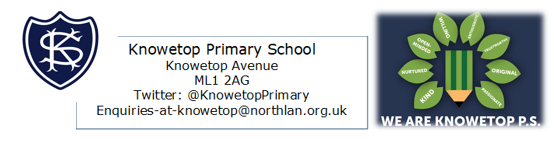 Update 24.03.23Dear Parents and Carers,It has been another busy week with all football teams in action in tournaments with other schools both on the astroturf and at Braidhurst High School.  Thanks to Mr Stewart and Mrs McCallum for their support with the teams.  Our STEM leaders continue to work in partnership with Mr Somerville from Balfour Beatty in preparation for an upcoming showcase event.  Thanks to Miss McNamara and Mrs McCallum for supporting our leaders with their challenges.  We enjoyed a super World Book Day with pupils sharing their favourite books with others throughout the school and thanks to Mrs Smith for working with the staff to plan these experiences.    We have lots going on in school just now so please keep up to date with all our pupil achievements and news featured on our Twitter feed @KnowetopPrimary I hope this update keeps you well informed of the things we have happening and in the meantime, if there is anything we can do to help, please do not hesitate to get in touch.  Thank you for all your support.Mr MurrayCelebration for Mrs NichollsAs mentioned last week, we will be offering one ticket per family to attend the short concert for Mrs Nicholls in the Civic Centre Concert Hall.  Tickets will cost £2 to try and help with the cost of the hall hire.  Please follow the link below to register for a ticket if you would like to attend.Parental AppointmentsThank you to everyone who attended these appointments this week.  It was great to see you all and we hope you enjoyed discussing learning and achievements with our staff.Groups and Activities We continue to build lots of opportunities for our pupils and we have various clubs and activities on this week.  All children who have a place at a club have been notified.  Here is a reminder of what we have this week and thanks to Mrs Smith for coordinating these opportunities. 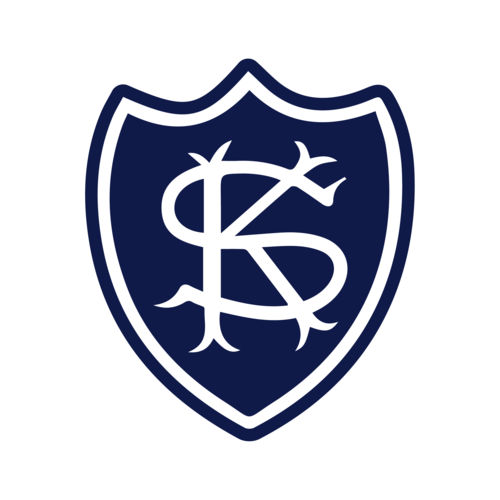 Spring DiscoOur Parent Council are looking forward to the spring disco after the success of our first disco of the session.  Details on the disco are below and if you are able to attend to help with any of the discos, please contact members using the information above.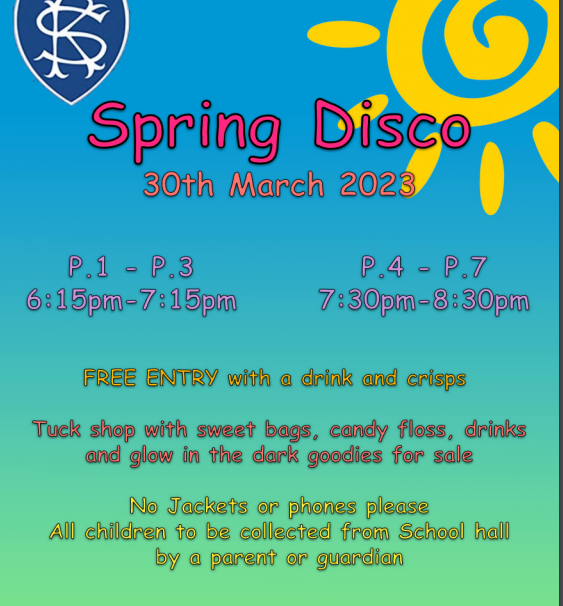 Monday 6th MarchP7 Newsgroup – 12.50pm in ICT suite P7 Sewing – 3pm in R16 P5 Basketball – 3pm in Hall (Sports Leaders)Tuesday 7th MarchAnti-bullying group – 12.15pm in R7 R5 Games club – 12.50pm outside R9 R4 Drama club – 12.50pm in R23 R14 Indoor Games – 12.15pm in Hall R12 Dancing club – 12.50pm in R12 P7 Basketball – 3pm in Hall  P6 Outdoor Multi-sports – 3pm PlaygroundWednesday 8th MarchP7 Football training – 11am on astroturf R1 Dancing Club – 12.50pm in R1 R3 Athletics Club – 12.50pm outside R9 P4 Multi-sports – 3pm in Hall (Sports Leaders)Thursday 9th MarchReading Ambassadors – 12.15pm in Library  R7 Tennis club – 12.15pm in Hall R12 Board Games – 12.50pm in R23 R1 Football club – 12.50pm outside R9 R2 Lego club – 12.50pm in Brightside P6/7 Rights Respecters – 3pm in R14 P6/7 Rugby – 3pm in Hall (Dalziel Rugby)Friday 10th MarchR9 & R19 Art club in R8 R9 Football club outside R9